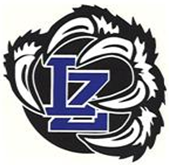 Lake Zurich Quarterback ClubMeeting Minutes02/17/22Thanks for coming in this crummy weather.  President -  Dan Breeman  Bylaws have been developed and are being run by their attorney.  But since they are not organized to run a CBC at this time, this year will pretty much remain as is right now.  We should finish the year with $0 left in our account.  July 1st is when it is supposed to become effective, but we don’t know how it will work.  A vote was held to pay for the six bags Coach asked for.   All agreed to provide the $324.00 for this purchase.  Minutes were approved.   Vice President Upperclassmen – Clancy SikoClancy will talk to Hawthorn Woods Country Club about having a golf outing fundraiser there.Vice President Underclassmen – Stephanie PiggottN/ATreasurer – Dave Kenyon Update on finances – we have approx. $24,000 in our account prior to paying for camp shorts.  We spent approximately $50,000 last year.  We should try to generate at least $40,00 this year.  Secretary – Donna Howe N/ACommunications – Vicky Veil N/AWebsite / Social Media – Shanon StrahlShanon would like to get a group of volunteers to be a photography team and create a site where everyone can upload their photos from games or practices at the same place.  Our game photographer is Rich Cillessen.  Shanon will manage a drop box for Vickie.   We will tell all members how to use the drop box.  Shanon will reach out to Rich Cillessen about which format he would like to use for pictures.  Concessions – Breanna VirginelliN/AMama Bear – Lisa QuirozLisa briefed Coach and the board members about events that have traditionally been done at LZ.  She is holding a Mama Bears meeting at her house on 2/28 to discuss with senior moms what they’d like to see this season.  Other level moms will be come later to contribute.  Purple Plunge is an event people say they would like to do.  Due to the potential for Covid exposure, Coach Planz doesn’t want to be involved.    Blue * White game decal ceremony – It is like the final scrimmage of the season where LZ teams play each other.  Coach explained how these events were handled in previous years.  Discussion was held about when to hold it so as not to conflict with the Flames fundraiser.  It could be held as a big “kick off event” to include cheer and poms.Mom and son brunch will be done this year, held at the school, with food catered in. Coaches Report – Ron PlanzUpdate on uniforms:  District approved 120 home/120 road uniforms for all levels.  There are six new numbers this year.  We’d like to order 6 new bags so all bags and jersey numbers are the same.  “Bears” on front of home jersey, “Lake Zurich” on away jerseys.  Uniforms are due June 1st. Coach is still working on getting black jerseys (for JV & Varsity only) which would be used for special occasions.  Guardians (helmet covers to limit impact) - 30 would be nice to have and current covers can be reused for players who do not experience much impact (kicker, QB, etc.).There will only be 4 home games this season. Senior night might be moved to first home game.  Second home game could be Flames night.  3rd home game would be Homecoming night.  4th game would be mentor night (which has always been a senior night only,  with a meal in the cafeteria, but this year, all players could have their mentor walk with them on the field.)  Coach would like to encourage community service activities as a leadership development exercise.Andy’s goal is to have the schedule out by March 1st.  Practices will be M-ThWednesdays will be morning maniacs post spring break and likely outside to avoid contact tracing.  Time and details to follow.  Summer camp should be coming out March 1st.  Tuesday June 7th will be the first day – July 21st.  Mornings 7a-11a.  ATTENDEESDonna HoweDan BreemanClancy SikoDave KenyonLisa QuirozBreanna VirginelliStephanie PiggottVicky VeilShanon Strahl – Via ZoomCoach Ron Planz